НАКАЗПО ГАННІВСЬКІЙ ЗАГАЛЬНООСВІТНІЙ ШКОЛІ І-ІІІ СТУПЕНІВПЕТРІВСЬКОЇ РАЙОННОЇ РАДИ КІРОВОГРАДСЬКОЇ ОБЛАСТІвід 11 листопада 2020  року                                                                                          № 155с.ГаннівкаПро проведення тижня математики в Ганнівській загальноосвітній школіІ-ІІІступенівЗгідно з річним планом роботи школи на 2020- 2021 навчальний рік та з метою посилення уваги до вивчення математики в закладі освіти, розвитку математичних здібностей учнів та підвищення кваліфікації педагогівНАКАЗУЮ:Провести в школі з 16 листопада по 20 листопада 2020 року тиждень математики. Затвердити план проведення тижня математики (додаток).Вчителям математики КОВАЛЕНКОВІЙ С.М., ЧЕЧІ М.О. та класоводам 1-4 класів:організувати та провести тиждень математики згідно з планом;звіт про проведення тижня здати заступнику директора з навчально-виховної роботи РОБОТІ Н.А. до 24.11.2020 року на електронних носіях.Контроль за виконанням наказу покласти на заступника директора з навчально-виховної роботи РОБОТУ Н.А. Директор школи                                                                         О.КанівецьЗ наказом ознайомлена:                                                             Н.Робота                                                                          М.Чеча                                                                                        В.Крамаренко                                                                                          Н.Висторопська                                                                                Т.Соломка                                                                                Л.Ляхович                                                                                        С.Коваленкова                                                                              Додаток до наказу директора школивід 11.11.2020 року №155                              «Затверджую»                                                                    Директор школи             О.Канівець                                 11.11.2020рокуПлан проведення тижня математики16 листопада Відеоряд «Математика в моєму житті», учасники 1-10 класів17 листопадаДень лайфхаків з математики, учасники учні 1-10 класів18 листопадаПозакласний захід з математики КВК «Битва математиків», учасники учні 9-10 класів19 листопадаВідкриті STEAM-урокиТема: Величини та їх вимірювання (3 клас) Вчитель: Соломка Т.В.Розв’язування прикладних задач з математики за допомогою рівнянь  (5 клас)  Вчитель: Коваленкова С.М.20 листопадаВідкритий урок Тема: Звичайні дроби в житті людини (6 клас)Вчитель: Чеча М.О.Підсумки проведення тижня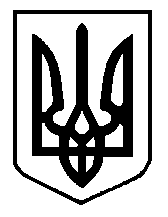 